https://www.pmg-vratsa.org/index.php/za-uchilishteto/2015-02-04-13-01-56/erazamhttps://www.facebook.com/pmg.vratsaНационалните традиции са живи – споделяме резултати от eTwinning проект В навечерието на националния празник на нашата страна, с голямо задоволство учениците от пети и шести клас споделят продуктите, които разработиха по време на заниманията си по международен eTwinning проект „Преждата и конците нашепват истории от миналото”. Дейностите представляват проектно-базирано обучение с интердисиплинарен подход – сътрудничество между три учебни предмета: Английски език, Изобразително изкуство и Технологии и предприемачество. Четиримесечният цикъл започна с разучаване особеностите на Чипровските килими и българската шевица, поставяне на задачи и премина в  създаване на крайни продукти и оценяване на напредъка. Целта е учениците да придобият основни знания за традиционния текстил, тъкачеството и бродериято у нас и в Грузия, като страна-партньор по проекта, и в последствие да представят наученото по интересен и интерактивен начин със съвременни инструменти за визуализация. Като част от програмата по Изобразително изкуство с г-жа Галина Романова, шестокласниците разучиха характерните особености на Чипровските килими: символи, елементи (канатица, дърво на живота), цветове и направиха свои илюстрации. В час по английски език проследиха видео на английски език, разказващо за багренето с природни багрила, работата на вертикален стан и етапите на тъкането. Г-жа Калина Николова показа работа с онлайн инструмента Popplet, с чиято помощ,  разделени в групи, шестокласниците работиха във виртуални срещи и създадоха мисловни карти за визуално организиране на усвоените знания. Те добавиха информация, снимков материал, QR-кодове за бърз достъп до видеа. В обобщение на цикъла задачи, шестокласниците показаха много добри резултати на тематичната онлайн викторина, която г-жа Николова беше разработила за тях на английски език. Петокласниците се запознаха с изработка на бродерия с национални елементи и пана от филц, типични за планинската област Кхевсури в Грузия. Грузинските им връстници изпратиха свои снимки в работна среда в училището докато изработват паната и бродериите. Г-жа Марияна Аврамова предостави схеми на шевици, които българските децата пречертаха. Заинтригувани от символиката на цветовете в бродерията, вярванията са пазителната сила на нейния основен елемент, елбетицата, те откликнаха и на поканата да споделят свои снимки в народни носии и показаха на своите грузински партньори виртуален албум с красотата на българската шевица. 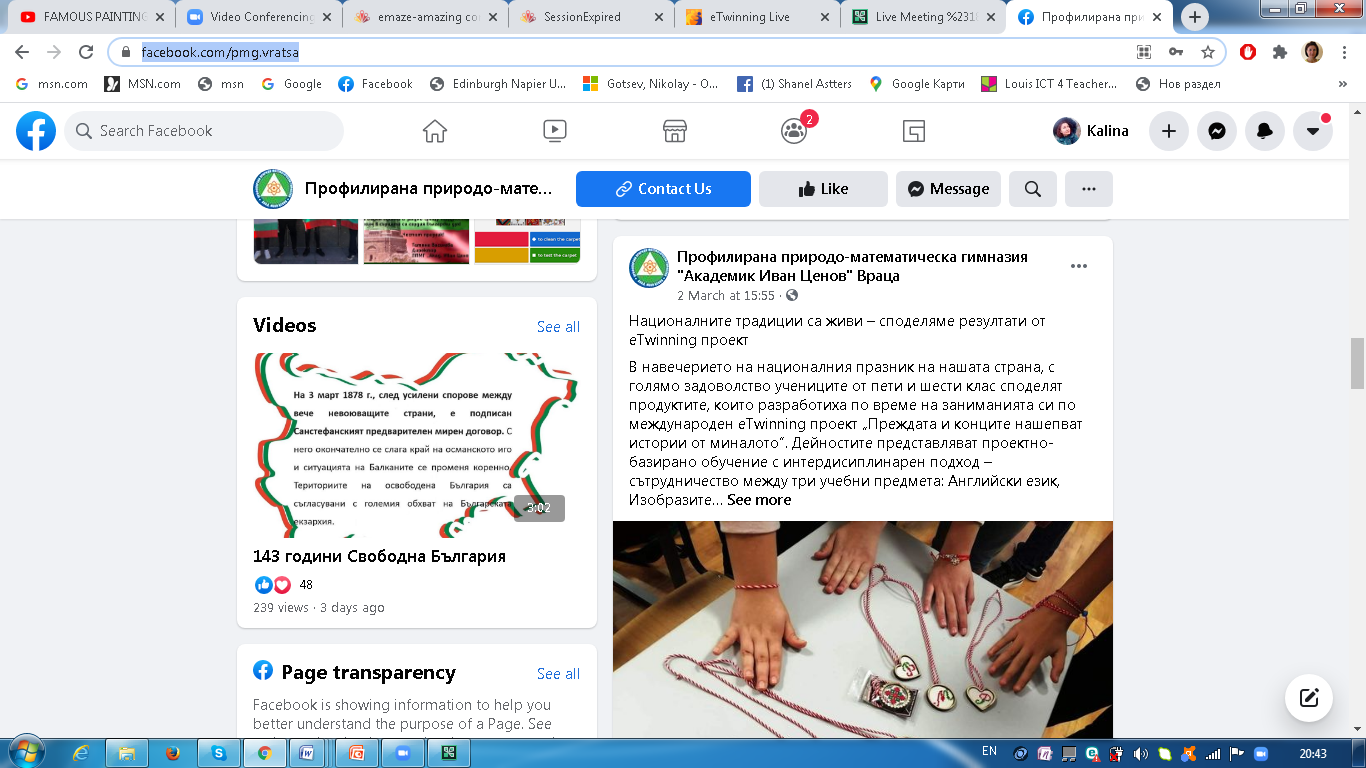 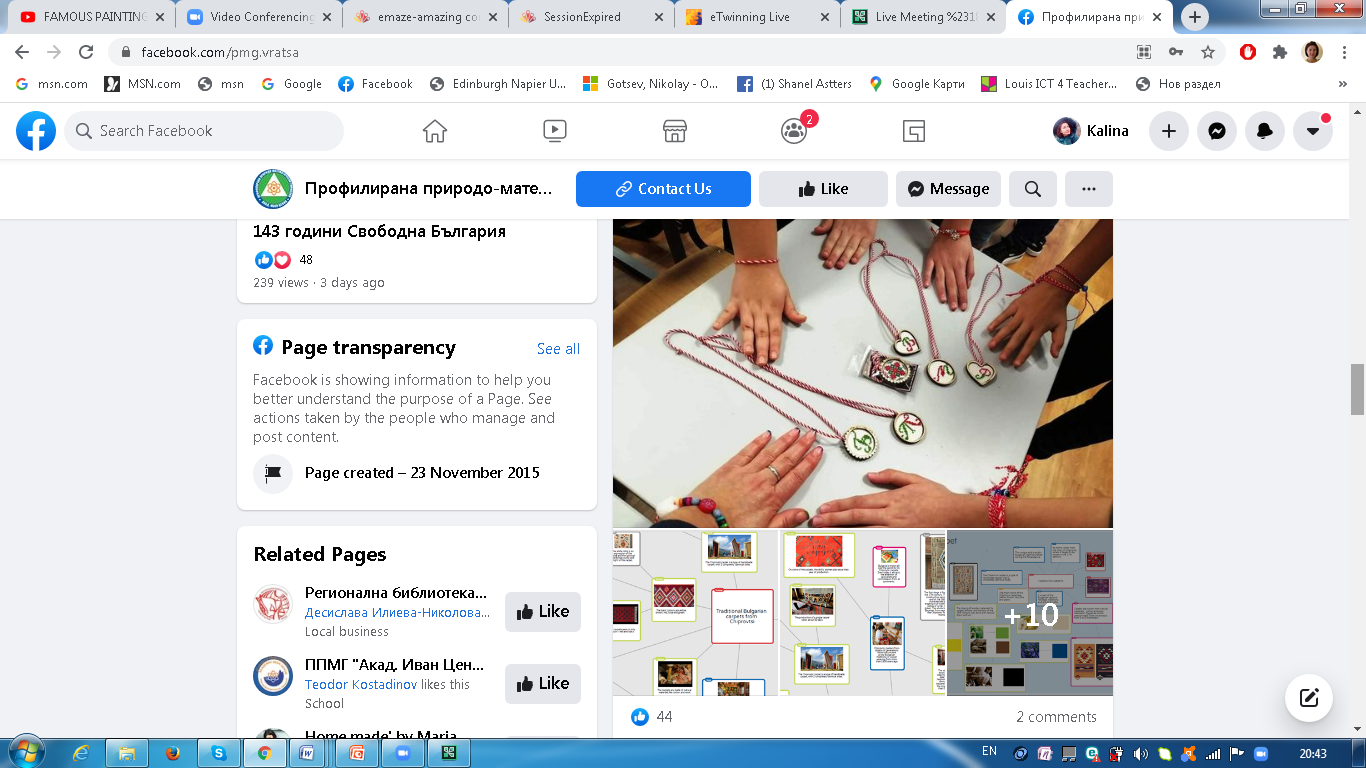 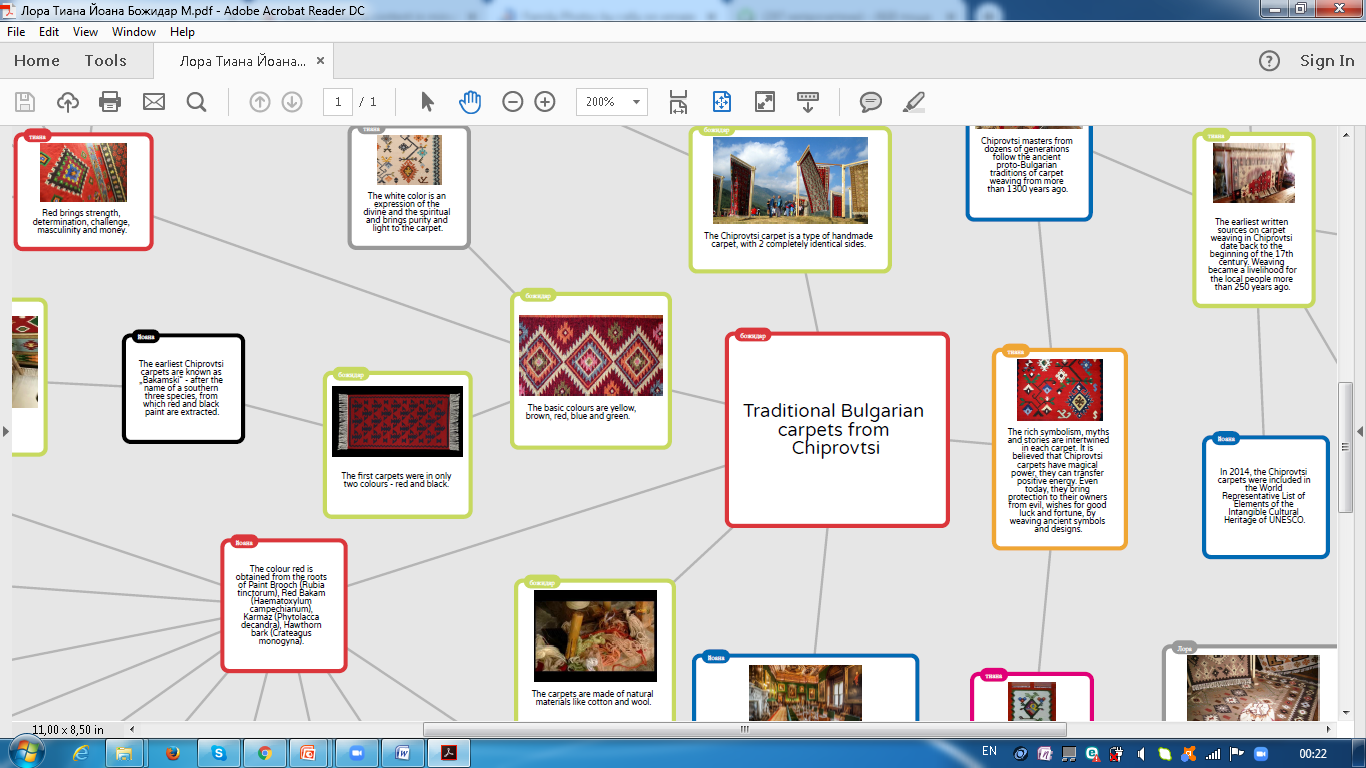 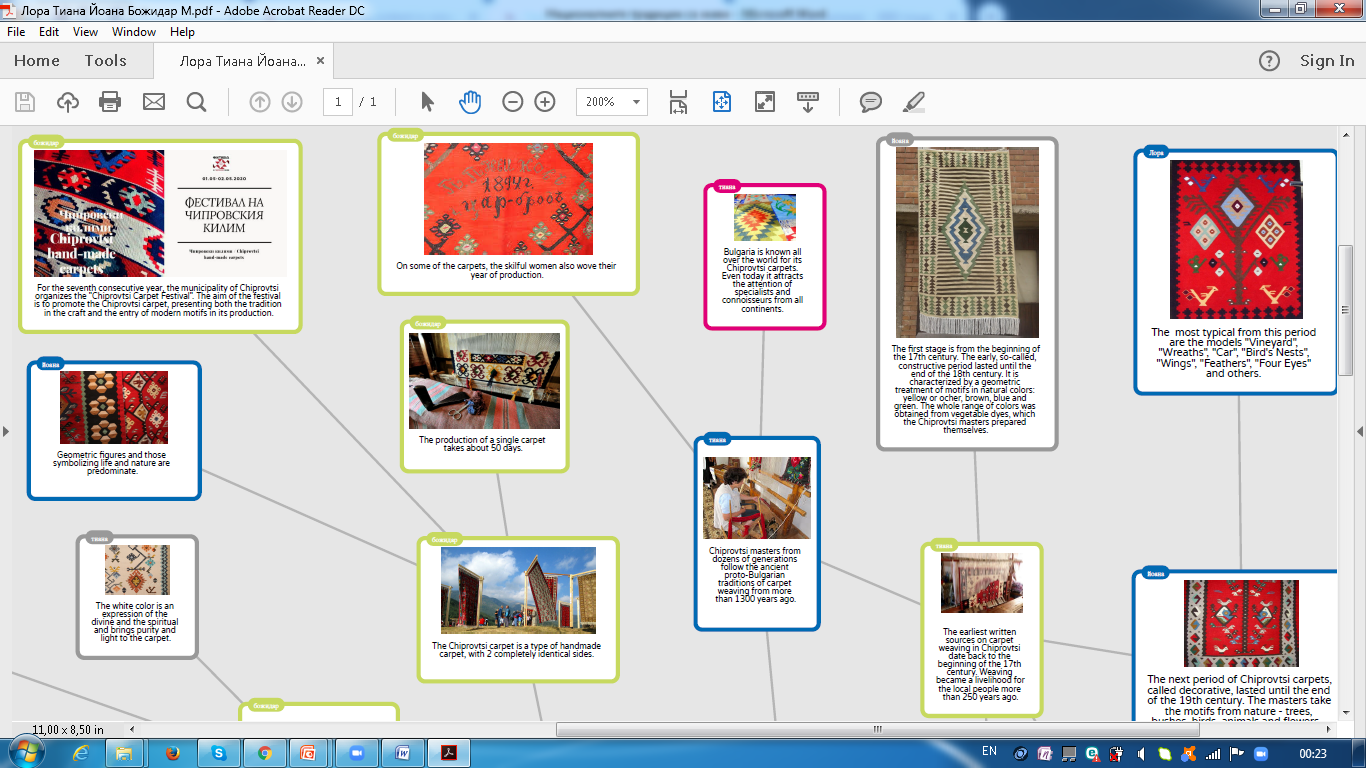 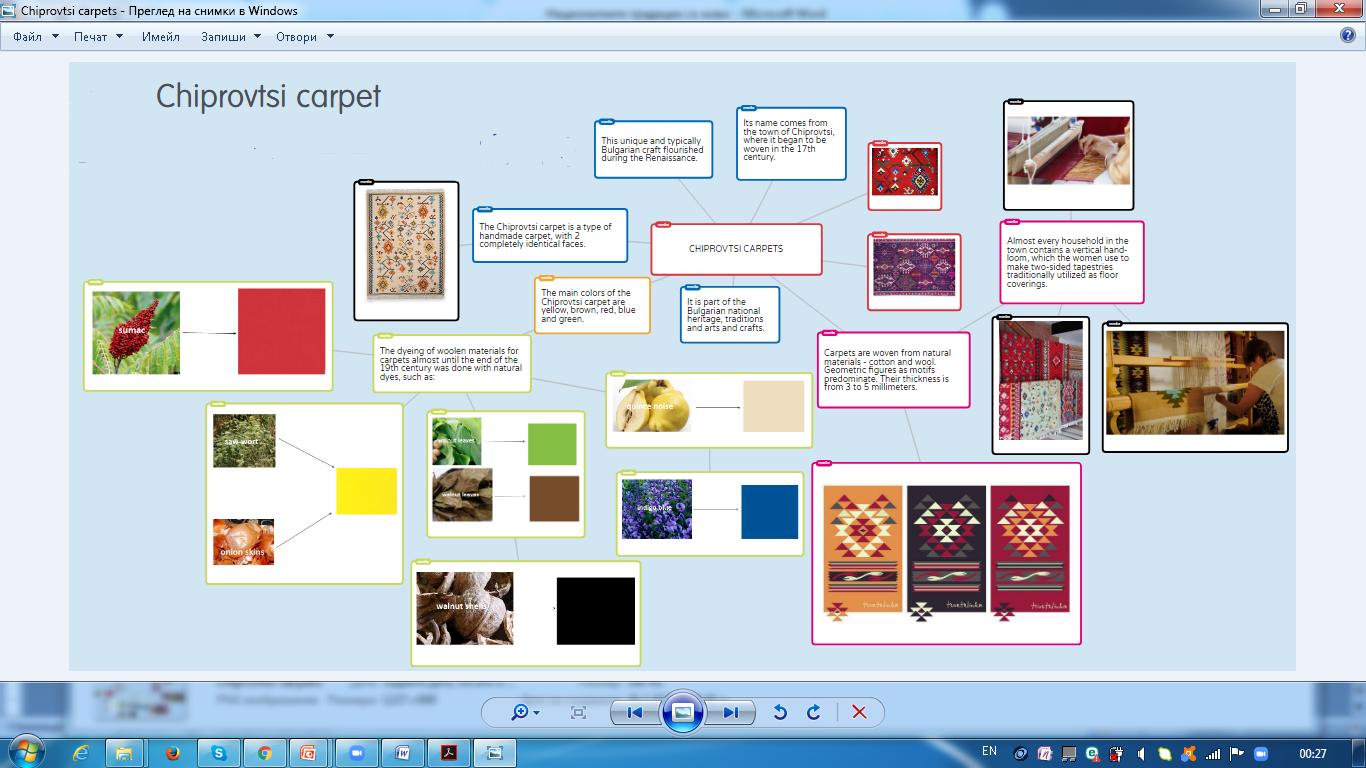 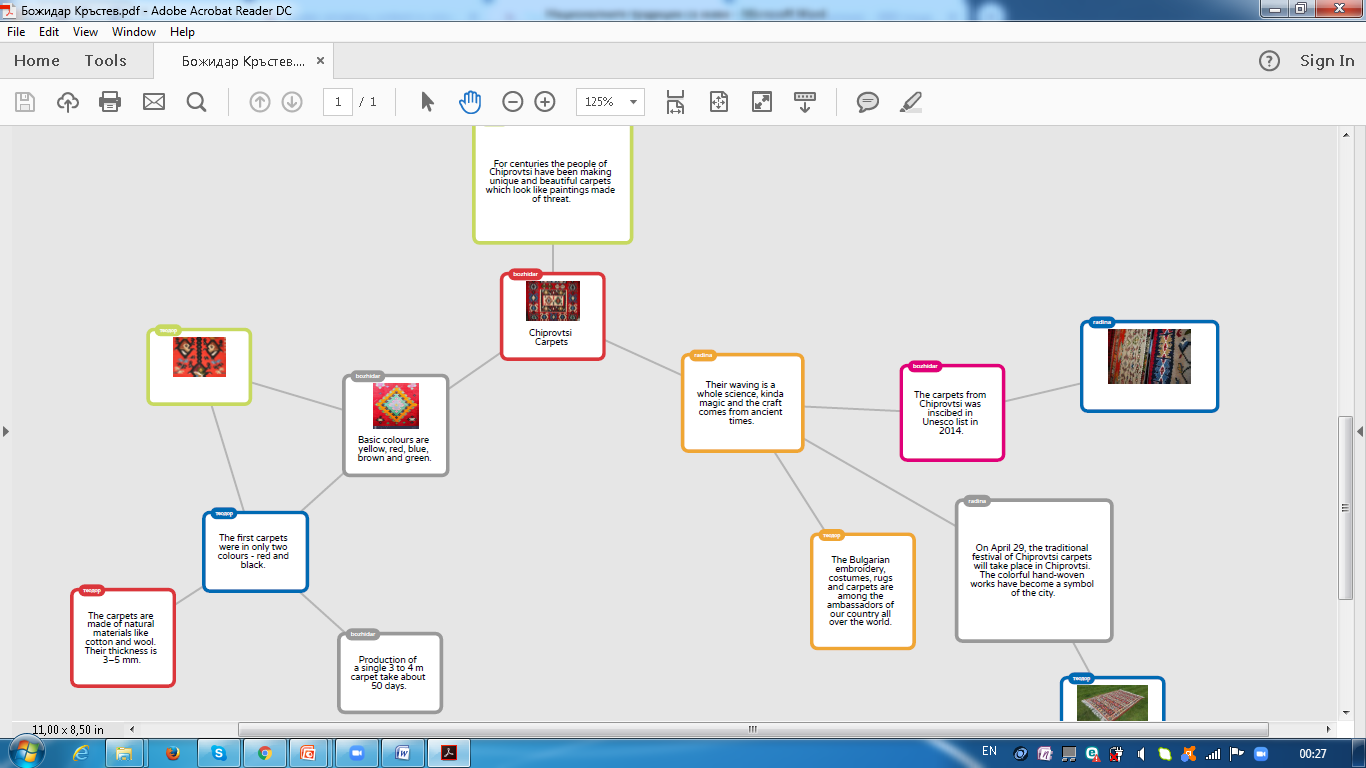 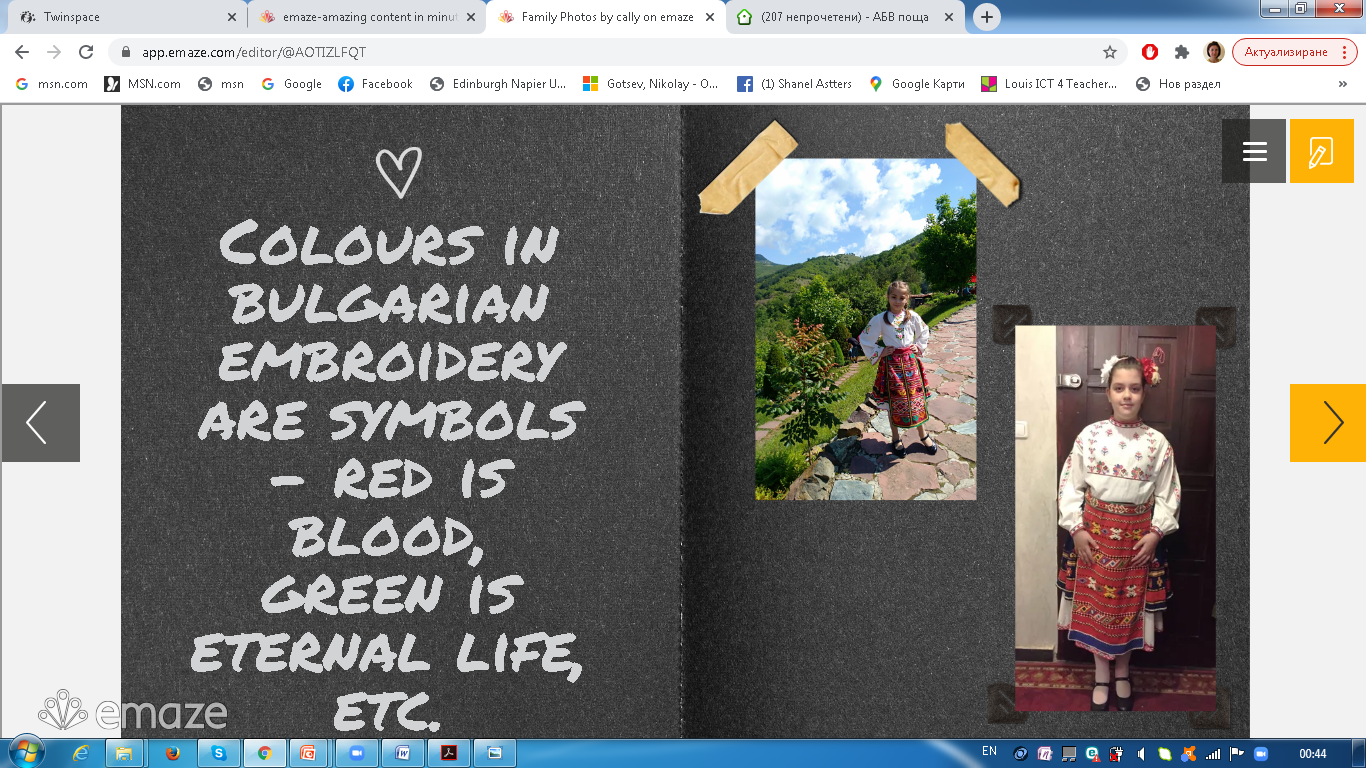 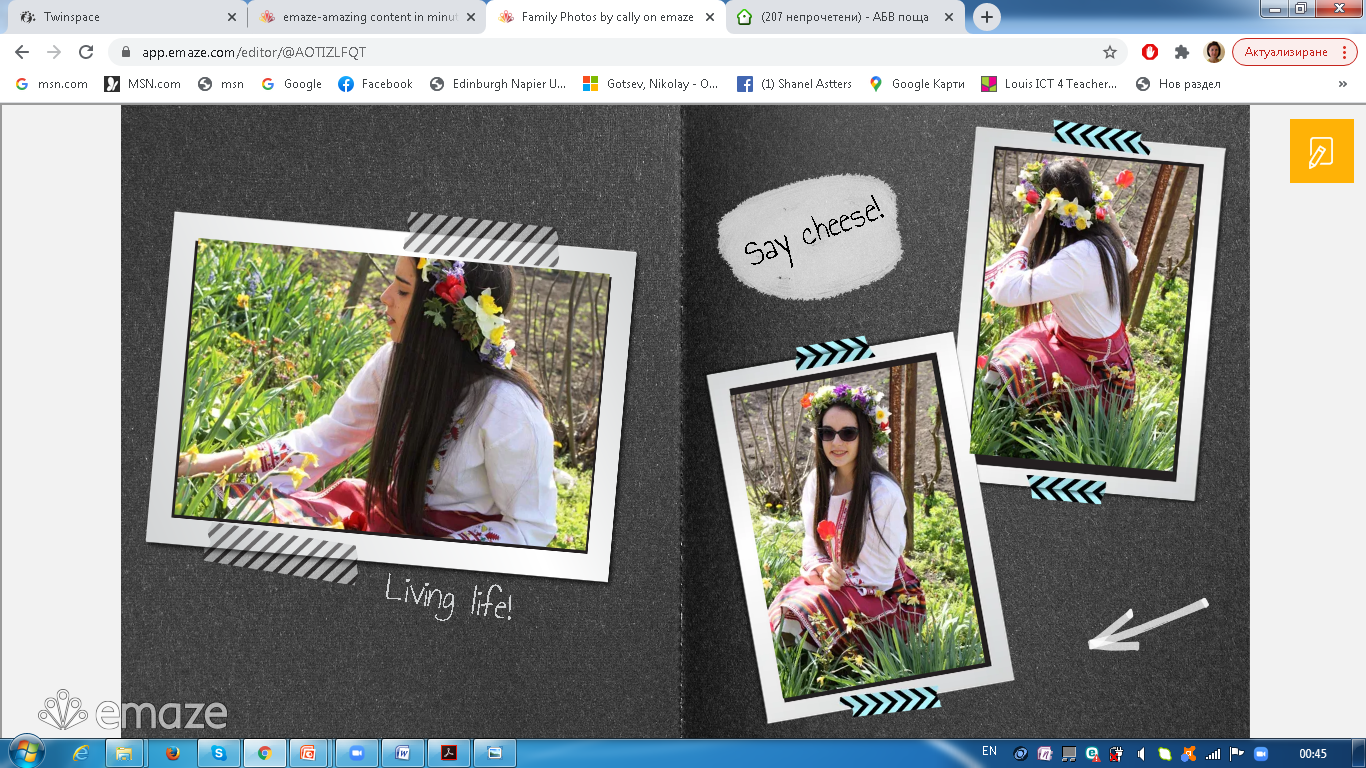 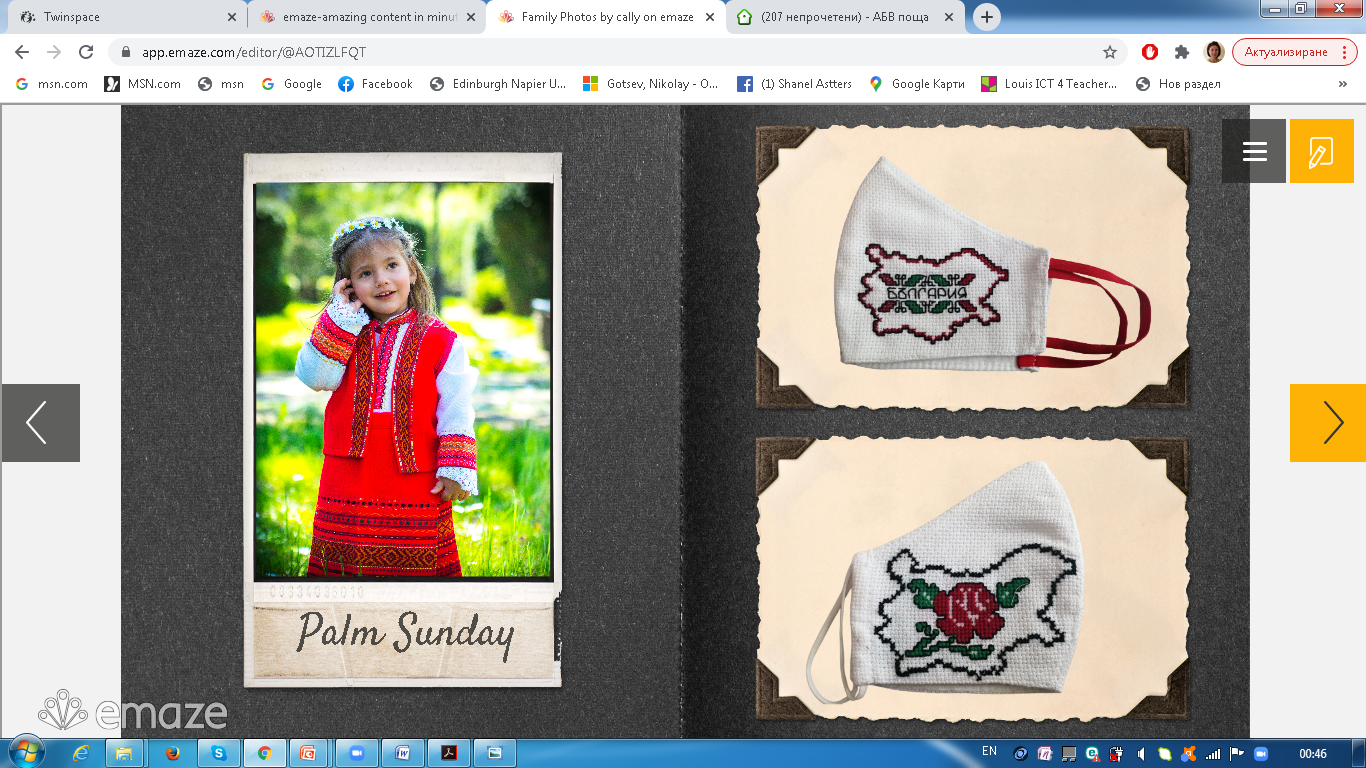 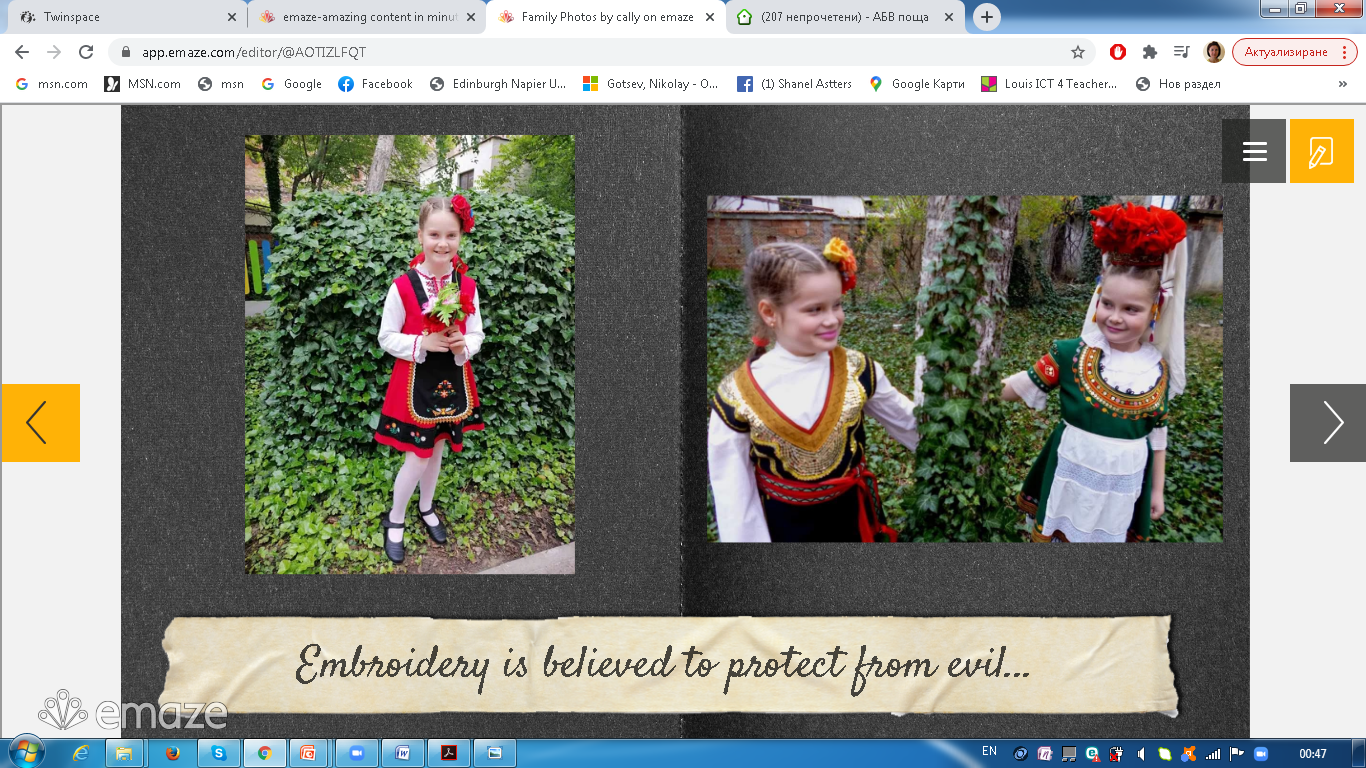 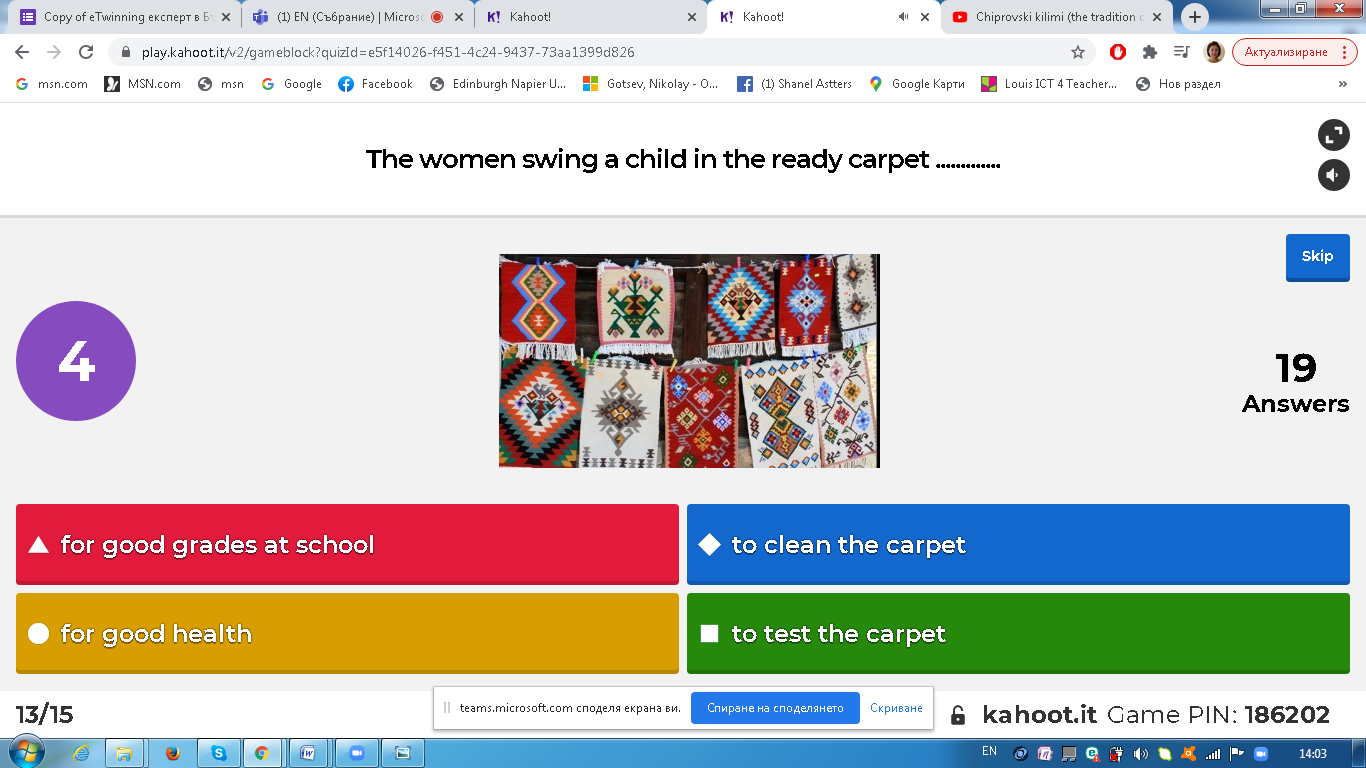 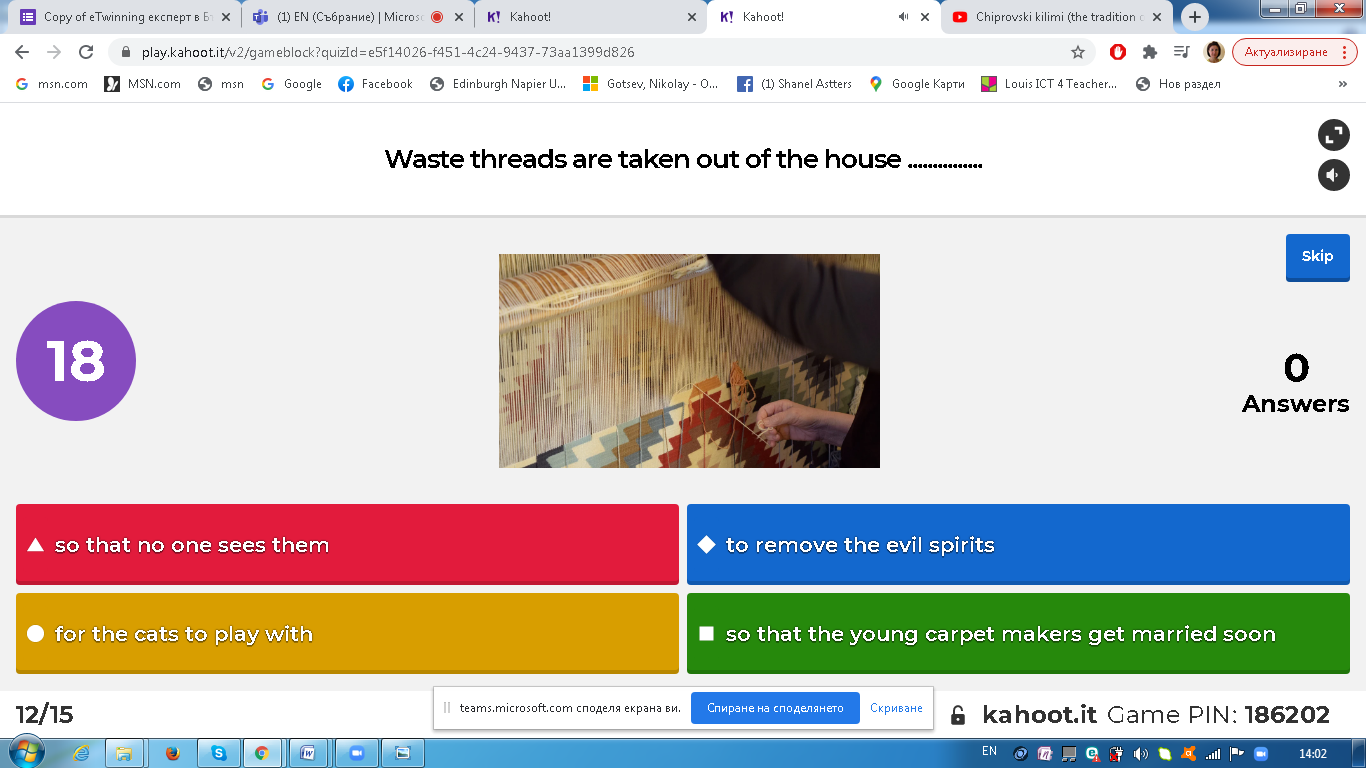 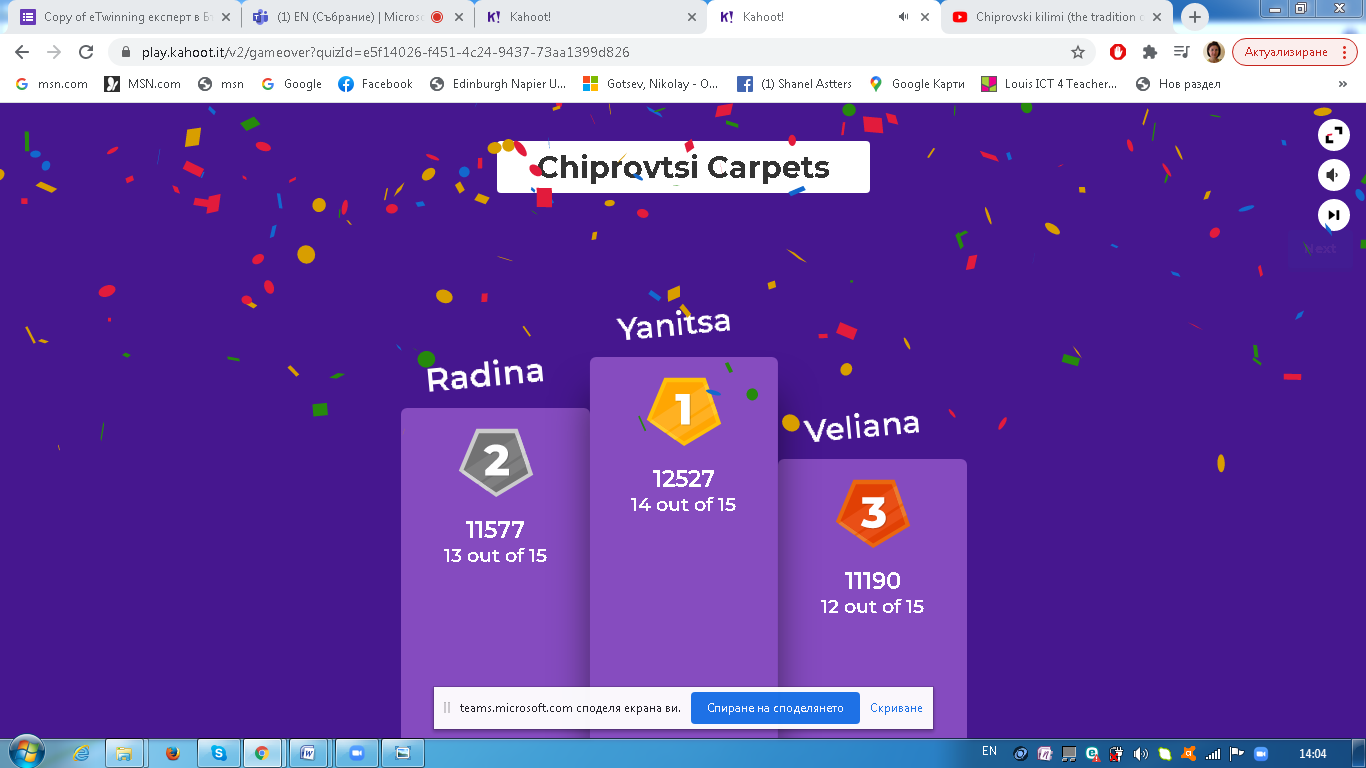 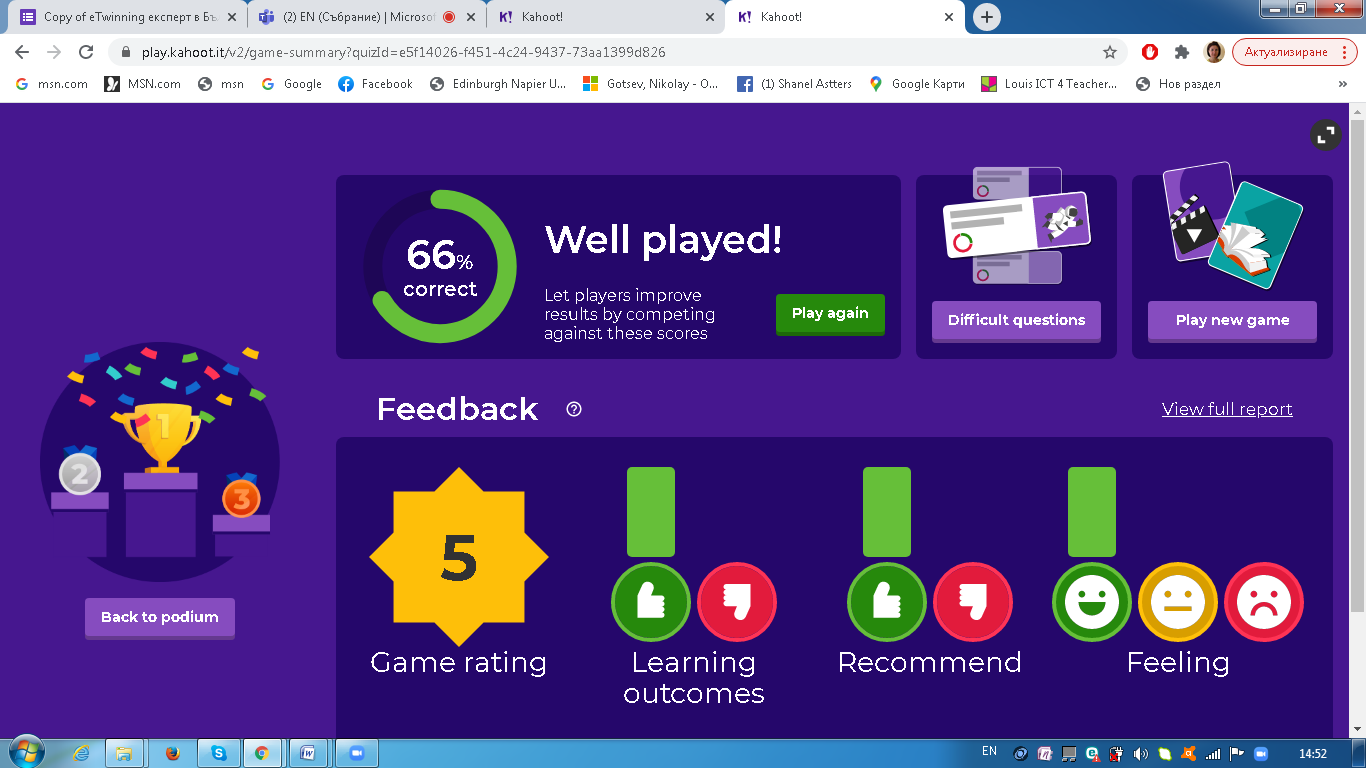 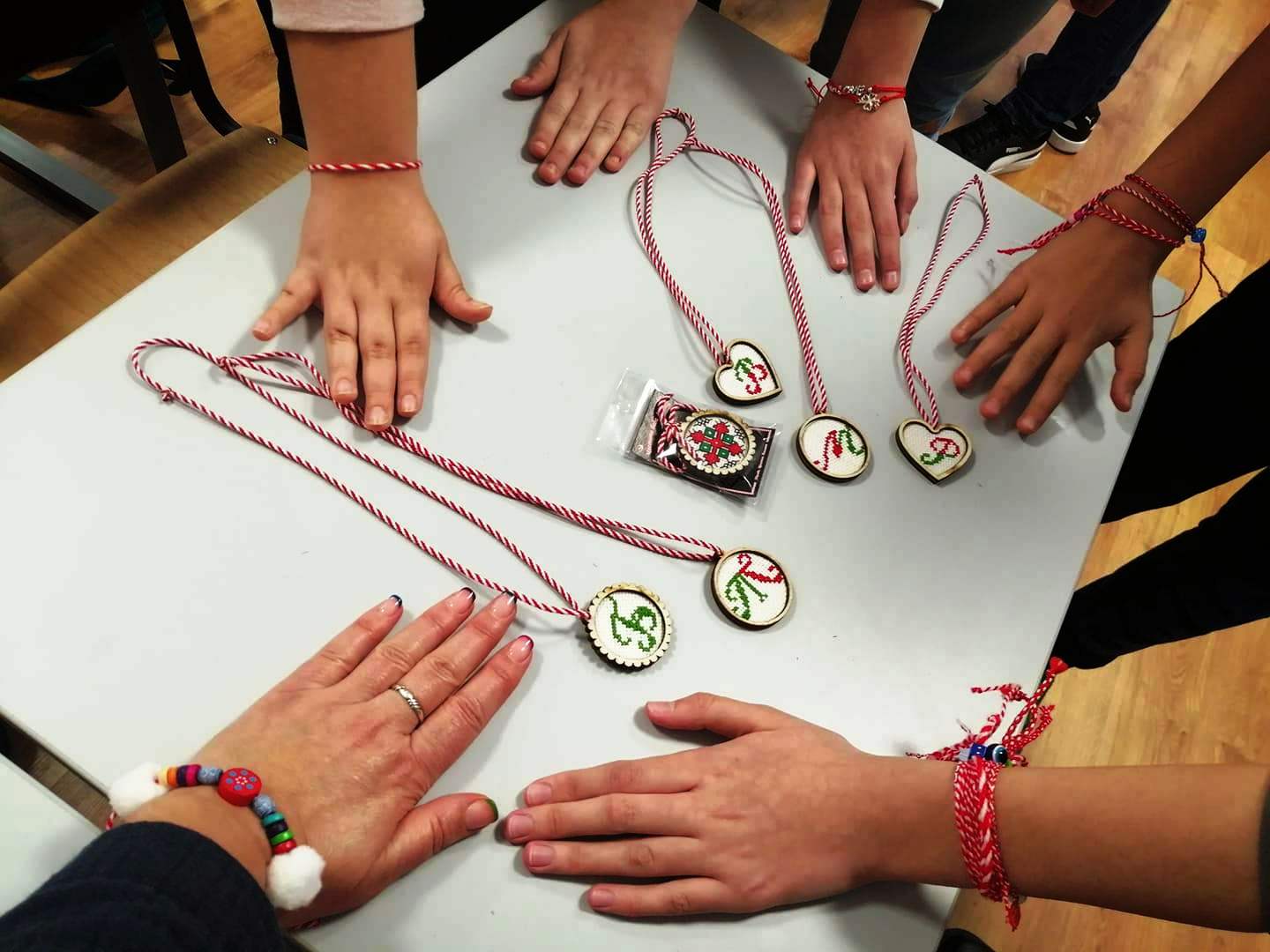 